2015年度　本試験　化学　第2問　－　問4必要があれば，原子量は次の値を使うこと。　H　1.0　　　C　12　　　N　14　　　O　16　　　Al　27　　　Cl　35.5　　　Cu　64気体は理想気体として扱うものとする。【問題】　電解槽Ⅰに硫酸銅（Ⅱ）水溶液，電解槽Ⅱに希硫酸を入れた。さらに，銅電極，白金電極を用いて，図1のような装置を組み立てた。一定の電流を1930秒間流して電気分解を行ったところ，電解槽Ⅰの陰極で0.32gの銅が析出した。下の問い（a・b）に答えよ。ただし，ファラデー定数は9.65×104C/molとする。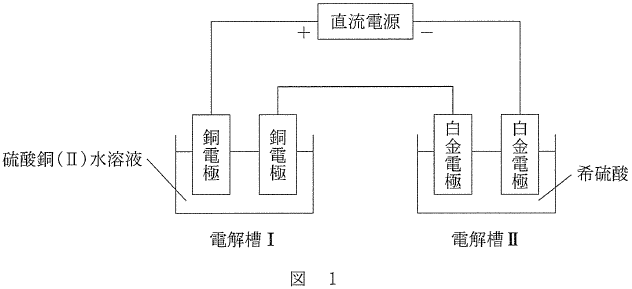 a　流した電流は何Aであったか。最も適当な数値を，次の①～⑤のうちから一つ選べ。①　0.25			②　0.50			③　1.0④　2.5			⑤　5.0b　電解槽Ⅰの陽極と電解槽Ⅱの陽極で起きた現象の組合せとして最も適当なものを，次の①～⑥のうちから一つ選べ。2015年度　本試験　化学　第2問　－　問4【問題情報】【正解】a　②　0.50b　⑥　電解槽Ⅰの陽極‐銅が溶解した　電解槽Ⅱの陽極‐酸素が発生した【解説】a　「電気量〔C〕」または「流した電子の物質量〔mol〕」で方程式を立てましょう。化学計算の基本は物質量なので，ここでは「流した電子の物質量〔mol〕」で方程式を立てます。　まずは，電流〔A〕と通電時間〔秒〕から電気量〔C〕を求め，これをファラデー定数〔C/mol〕で割ることで，流した電子の物質量〔mol〕を表します。電流をI〔A〕とおくと，流した電子の物質量は次のように表すことができます。　次に，析出した銅の質量〔g〕から電子の物質量を求めます。0.32gの銅（原子量64）は，0.0050molです。また，次の反応式から，流した電子の物質量〔mol〕は銅の物質量〔mol〕の2倍の0.010molです。　　　Cu2＋　＋　２e－　→　Cu　2つの方法で求めた電子の物質量〔mol〕は，同じ現象についての値なので，等しくなります。よって，次の方程式が成り立ち，I＝0.50となります。　　　＝0.010molb　電気分解の問題では，電極でおこる反応を判断することが重要です。電解液や電極として存在する物質やイオンのうち，陰極では電子を受け取りやすいものが，陽極では電子を放出しやすいものが反応します。　電解槽Ⅰの陽極では，次のように反応して銅が溶解します。　　　Cu　→　Cu2＋　＋　２e－　電解槽Ⅱの陽極では，次のように反応して酸素が発生します。　　　２H2O　→　O2 　＋　４H＋　＋　４e－高校化学Net参考書　http://ko-ko-kagaku.net/電解槽Ⅰの陽極で起きた現象電解槽Ⅱの陽極で起きた現象①酸素が発生した二酸化硫黄が発生した②酸素が発生した水素が発生した③酸素が発生した酸素が発生した④銅が溶解した二酸化硫黄が発生した⑤銅が溶解した水素が発生した⑥銅が溶解した酸素が発生した単元電気分解配点a‐3点b‐4点計算問題○難易度普通